РАБОЧАЯ ПРОГРАММА УЧЕБНОЙ ДИСЦИПЛИНЫМДК. 01.03 «Методы расчёта основных технико-экономических 
показателей проектирования»54.02.01 Дизайн (по отраслям)2020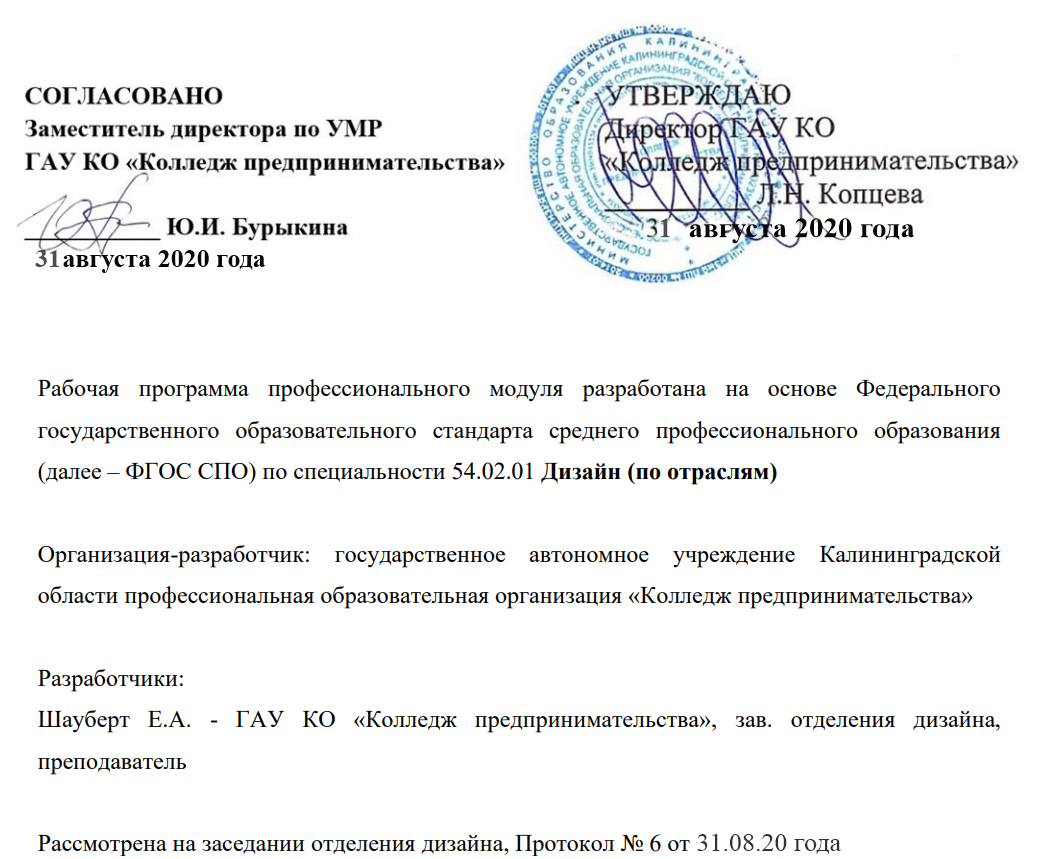 СОДЕРЖАНИЕПАСПОРТ РАБОЧЕЙ ПРОГРАММЫ УЧЕБНОЙ ДИСЦИПЛИНЫСТРУКТУРА И СОДЕРЖАНИЕ УЧЕБНОЙ ДИСЦИПЛИНЫУСЛОВИЯ РЕАЛИЗАЦИИ РАБОЧЕЙ ПРОГРАММЫ УЧЕБНОЙ ДИСЦИПЛИНЫКОНТРОЛЬ И ОЦЕНКА РЕЗУЛЬТАТОВ ОСВОЕНИЯ УЧЕБНОЙ ДИСЦИПЛИНЫ1. ПАСПОРТ ПРИМЕРНОЙ ПРОГРАММЫ УЧЕБНОЙ ДИСЦИПЛИНЫМЕТОДЫ РАСЧЁТОВ ОСНОВНЫХ ТЕХНИКО-ЭКОНОМИЧЕСКИХ ПОКАЗАТЕЛЕЙ ПРОЕКТИРОВАНИЯ 1.1. Область применения программыРабочая программа учебной дисциплины является частью основной профессиональной образовательной программы в соответствии с ФГОС по специальности СПО 54.02.01 Дизайн (по отраслям), состоящей в блоке ПМ.01- Разработка художественно-конструкторских (дизайнерских) проектов промышленной продукции, предметно-пространственных комплексов.Рабочая программа учебной дисциплины может быть использована в дополнительном  профессиональном образовании и профессиональной подготовке работников в следующих областях: в области дизайна, типографии, в промышленности, в культуре и искусстве.1.2. Место дисциплины в структуре основной профессиональной образовательной программы: общепрофессиональная дисциплина, входящая в профессиональный модуль ПМ.01.1.3. Цели и задачи дисциплины – требования к результатам освоения дисциплины:
В результате освоения дисциплины обучающийся должен уметь:•	Проводить проектный анализ;•	Выполнять расчёт затрат на разработку дизайнерских проектов.•	Выполнять расчёт показателей характеризующих эффективность дизайнерского проекта;•	Производить расчёт затрат и составление калькуляции на изготовление изделия в соответствии с разработанной технологией.  •	Выполнять расчёт финансовых показателей, обеспечивающих устойчивое положение на рынке.•	Производить расчёты основных технико-экономических показателей проектирования.В результате освоения дисциплины обучающийся должен знать:•	Методы расчёта основных технико-экономических показателей проекта;•	   Показатели технико-экономической эффективности;•	Показатели оценки финансового состояния предприятия;•	Принципы и методы расчёта затрат на дизайн проект

Перечень общих компетенцийПеречень профессиональных компетенций 1.4. Рекомендуемое количество часов на освоение программы дисциплины:максимальной учебной нагрузки обучающегося 611 часов, в том числе:обязательной аудиторной учебной нагрузки обучающегося 407 часов;самостоятельной работы обучающегося  204 часа, практических 350 часов.2. СТРУКТУРА И ПРИМЕРНОЕ СОДЕРЖАНИЕ УЧЕБНОЙ ДИСЦИПЛИНЫ2.1. Объем учебной дисциплины и виды учебной работы2.2. Тематический план и содержание учебной дисциплины МДК. 01.03 «Методы расчётов основных технико-экономических показателей проектирования». Для характеристики уровня освоения учебного материала используются следующие обозначения:1. – ознакомительный (узнавание ранее изученных объектов, свойств); 2. – репродуктивный (выполнение деятельности по образцу, инструкции или под руководством)3. – продуктивный (планирование и самостоятельное выполнение деятельности, решение проблемных задач)  3. УСЛОВИЯ РЕАЛИЗАЦИИ ПРОГРАММЫ ДИСЦИПЛИНЫ3.1. Кабинет, оснащенный: рабочее место преподавателя: персональный компьютер – рабочее место с лицензионным программным обеспечением комплект оборудования для подключения к сети «Интернет»,проектор, электронная доска, лазерный принтер (МФУ), цветной, формата А3,аптечка первой медицинской помощи,огнетушитель углекислотный ОУ-1;рабочие места обучающихся: компьютер в сборе с монитором, компьютерная мышь, , компьютерный стол, стул, сетевой удлинитель, корзина для мусора, коврик для резки.Лаборатории художественно-конструкторского проектирования; мультимедийных технологий; графических работ и макетирования, оснащенные в соответствии с п. 6.2.1. Примерной программы по профессии.Учебно-производственная мастерская (печатных процессов), оснащенная в соответствии с п. 6.2.2. Примерной программы по профессии.Оснащенные базы практики, в соответствии с п.  6.2.3 рабочей программы по профессии.
3.2. Информационное обеспечение реализации программыДля реализации программы библиотечный фонд образовательной организации должен иметь печатные и/или электронные образовательные и информационные ресурсы, рекомендуемые для использования в образовательном процессе.Основные источникиКопаев Е.М. Расчёт технико-экономических показателей.- Санкт-Петербург 2015 г.Баринов Л.А., Бизин Р.Л. Основы черчения. – М.: 2012 г.Митрохин С.К. Экономика: Учебник для средних специальных учебных заведений. 2-е изд., испр. – М.: Высшая школа, 2013г.Борисов С.К. Экономические показатели. – М.: Машиностроение. 2013г. Басов Н.С. Экономика. Справочное пособие. – М.: Стройиздат, 2014г.Ганюшкин Д. С. Наглядная экономика: – М.: Наука, 2014 г. Кириллов  Ю.В. Экономика для чайников. –  М.: Высшая школа, 2015г.Дополнительные источники: Поздняков В.И. Расчет экономических показателей. – Техническая эстетика, 2014 г.Интернет – ресурсы: www/novate.ruДизайн. Профессиональные сайты по дизайн-проектированию, каталоги продукции промышленного дизайна, журналы.КОНТРОЛЬ И ОЦЕНКА РЕЗУЛЬТАТОВ ОСВОЕНИЯ ДИСЦИПЛИНЫрезультатов освоения дисциплины осуществляется преподавателем в процессе проведения практических занятий, индивидуального и фронтального опроса, а также выполнения обучающимися индивидуальных заданий.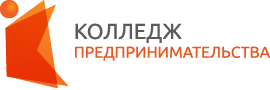 государственное автономное учреждение  Калининградской области профессиональная  образовательная организация «Колледж предпринимательства»КодНаименование общих компетенцийОК 1.Понимать сущность и социальную значимость своей будущей профессии, проявлять к ней устойчивый интересОК 2.Организовывать собственную деятельность, выбирать типовые методы и способы выполнения профессиональных задач, оценивать их эффективность и качество.ОК4.Осуществлять поиск и использование информации, необходимой для эффективного выполнения профессиональных задач, профессионального и личностного развитияОК5Использовать информационно-коммуникационные технологии в профессиональной деятельности.ОК6.Работать в коллективе, эффективно общаться с коллегами, руководством, потребителями.ОК7.Брать на себя ответственность за работу членов команды (подчиненных), за результат выполнения заданийОК8.Самостоятельно определять задачи профессионального и личностного развития, заниматься самообразованием, осознанно планировать повышение квалификации.КодНаименование видов деятельности и профессиональных компетенцийПК 1.1.Проводить предпроектный анализ для разработки дизайн-проектов.ПК 1.3Производить расчеты технико-экономического обоснования предлагаемого проекта.Вид учебной работыОбъем часовМаксимальная учебная нагрузка (всего)57Обязательная аудиторная учебная нагрузка (всего) 38в том числе:     практические занятия20Самостоятельная работа обучающегося (всего)19в том числе:тематика внеаудиторной самостоятельной работы1919Итоговая аттестация в форме зачётаНаименование разделов и темСодержание учебного материала, лабораторные и практические работы, самостоятельная работа обучающихсяСодержание учебного материала, лабораторные и практические работы, самостоятельная работа обучающихсяСодержание учебного материала, лабораторные и практические работы, самостоятельная работа обучающихсяОбъем часовУровень освоения122234Содержание учебного материалаСодержание учебного материалаСодержание учебного материала22Тема: Показатели технико-экономической эффективностиномер и наименование темы1.Сущность и показатели эффективности деятельности организации. Экономический эффект, Экономическая эффективность. Система показателей, характеризующих эффективность дизайнерских разработок.Сущность и показатели эффективности деятельности организации. Экономический эффект, Экономическая эффективность. Система показателей, характеризующих эффективность дизайнерских разработок.2222Тема: Показатели технико-экономической эффективностиномер и наименование темы2.2.Технико-экономические показатели на стадии разработки дизайнерского проекта. Оценочные показатели. Затратные показатели. Абсолютные и относительные показатели.2222Тема: Анализ технико-экономических показателей разрабатываемого проектаномер и наименование темыСодержаниеСодержаниеСодержание22222122Тема: Анализ технико-экономических показателей разрабатываемого проектаномер и наименование темы1.Определение технико-экономических показателей использования основных фондов. Анализ обеспечения предприятия основными фондами на стадии разработки дизайнерских проектов. Определение степени использования производственной мощности. Анализ технического состояния основных фондов экспериментального цеха и определение степени их загрузки.Определение технико-экономических показателей использования основных фондов. Анализ обеспечения предприятия основными фондами на стадии разработки дизайнерских проектов. Определение степени использования производственной мощности. Анализ технического состояния основных фондов экспериментального цеха и определение степени их загрузки.22222122Тема: Анализ технико-экономических показателей разрабатываемого проектаномер и наименование темы2.Определение показателей использования трудовых и материальных ресурсов. Определение обеспеченности предприятия трудовыми ресурсами, необходимыми для выполнения дизайнерских проектов. Определение обобщающих показателей, характеризующих эффективность использования материальных ресурсов, необходимых для выполнения эскизов, макетов, композиции.Определение показателей использования трудовых и материальных ресурсов. Определение обеспеченности предприятия трудовыми ресурсами, необходимыми для выполнения дизайнерских проектов. Определение обобщающих показателей, характеризующих эффективность использования материальных ресурсов, необходимых для выполнения эскизов, макетов, композиции.22222122Тема: Анализ технико-экономических показателей разрабатываемого проектаномер и наименование темы3.Показатели оценки финансового состояния предприятия. Анализ финансового состояния предприятия в части показателей его деловой активности. Анализ платёжеспособности и рентабельности предприятия.Показатели оценки финансового состояния предприятия. Анализ финансового состояния предприятия в части показателей его деловой активности. Анализ платёжеспособности и рентабельности предприятия.22222122Тема: Расчёт технико-экономических показателей разрабатываемого проекта.номер и наименование темыСодержаниеСодержаниеСодержание2221222Тема: Расчёт технико-экономических показателей разрабатываемого проекта.номер и наименование темы1.Расчёт затрат на разработку дизайнерских проектов. Определение реальных затрат на выполнение эскизов и макетов. Расчёт затрат на заработную плату исполнителям на пред проектными и проектными стадиями. Определение прочих затрат, связанных с дизайнерской разработкой. Расчёт затрат на разработку дизайнерских проектов. Определение реальных затрат на выполнение эскизов и макетов. Расчёт затрат на заработную плату исполнителям на пред проектными и проектными стадиями. Определение прочих затрат, связанных с дизайнерской разработкой. 2221222Тема: Расчёт технико-экономических показателей разрабатываемого проекта.номер и наименование темы2.Расчёт затрат и составление калькуляции на изготовление изделия в соответствии с разработанной технологией.  Расчёт переменных затрат. Расчёт постоянных затрат.Расчёт затрат и составление калькуляции на изготовление изделия в соответствии с разработанной технологией.  Расчёт переменных затрат. Расчёт постоянных затрат.2221222Тема: Расчёт технико-экономических показателей разрабатываемого проекта.номер и наименование темы3.Расчёт финансовых показателей, обеспечивающих устойчивое положение на рынке. Показатели платёжеспособности. Показатели деловой активности. Показатели рентабельности.Расчёт финансовых показателей, обеспечивающих устойчивое положение на рынке. Показатели платёжеспособности. Показатели деловой активности. Показатели рентабельности.2221222Тема: Расчёт технико-экономических показателей разрабатываемого проекта.номер и наименование темыПрактические занятияПрактические занятияПрактические занятия2222222222222222Тема: Расчёт технико-экономических показателей разрабатываемого проекта.номер и наименование темы2.2.Выполнение расчёта технико-экономических показателей по заданию.Выполнение расчёта технико-экономических показателей по заданию.Выполнение расчёта технико-экономических показателей по заданию.Выполнение расчёта технико-экономических показателей по заданию.Выполнение расчёта технико-экономических показателей по заданию.2222222222222222Тема: Расчёт технико-экономических показателей разрабатываемого проекта.номер и наименование темыСамостоятельная работа обучающихсяСамостоятельная работа обучающихсяСамостоятельная работа обучающихся2222222221222222Тема: Расчёт технико-экономических показателей разрабатываемого проекта.номер и наименование темыРабота с конспектами, учебной и специальной литературой (по темам указанным преподавателем)Подготовка к практическим занятиям, с использованием методических рекомендаций преподавателя.Самостоятельное изучение нормативных документов о порядке расчётов технико-экономических показателей.Работа с конспектами, учебной и специальной литературой (по темам указанным преподавателем).Работа с конспектами, учебной и специальной литературой (по темам указанным преподавателем)Подготовка к практическим занятиям, с использованием методических рекомендаций преподавателя.Самостоятельное изучение нормативных документов о порядке расчётов технико-экономических показателей.Работа с конспектами, учебной и специальной литературой (по темам указанным преподавателем).Работа с конспектами, учебной и специальной литературой (по темам указанным преподавателем)Подготовка к практическим занятиям, с использованием методических рекомендаций преподавателя.Самостоятельное изучение нормативных документов о порядке расчётов технико-экономических показателей.Работа с конспектами, учебной и специальной литературой (по темам указанным преподавателем).2222222221222222ИТОГО57зачетзачетзачетзачетРезультаты обучения(освоенные умения, усвоенные знания)Формы и методы контроля и оценки результатов обучения Умения: применять основные государственные стандарты, основные единые требования по выполнению  чертежей, основные правила   выполнения  чертежейиндивидуальный и фронтальный опрос, практические занятияприменять теоретические и графические знания курса в самостоятельных графических, практических и творческих работах индивидуальный и фронтальный опрос, практические занятия, тестированиеприменять в профессиональной деятельности приемы графического построения и оформления чертежейпрактические занятияЗнания:требований основных Государственных стандартов Единой Системы Конструкторской Документации (ЕСКД)индивидуальный и фронтальный опрос, практические занятиятеоретического материала (определения, понятия, терминология)индивидуальный и фронтальный опрос, тестированиеосновные чертежно-графические построения  чертежей практические занятия, индивидуальный и фронтальный опрос